ExerciseIntroduction to Access 2021Download the course and exercise files to an easily accessible folder. Open the course file ‘TechGurusTicketing_Completed_Database.accdb’. Open the form ‘frmTicketMaintenance’. Review the completed version of the database. 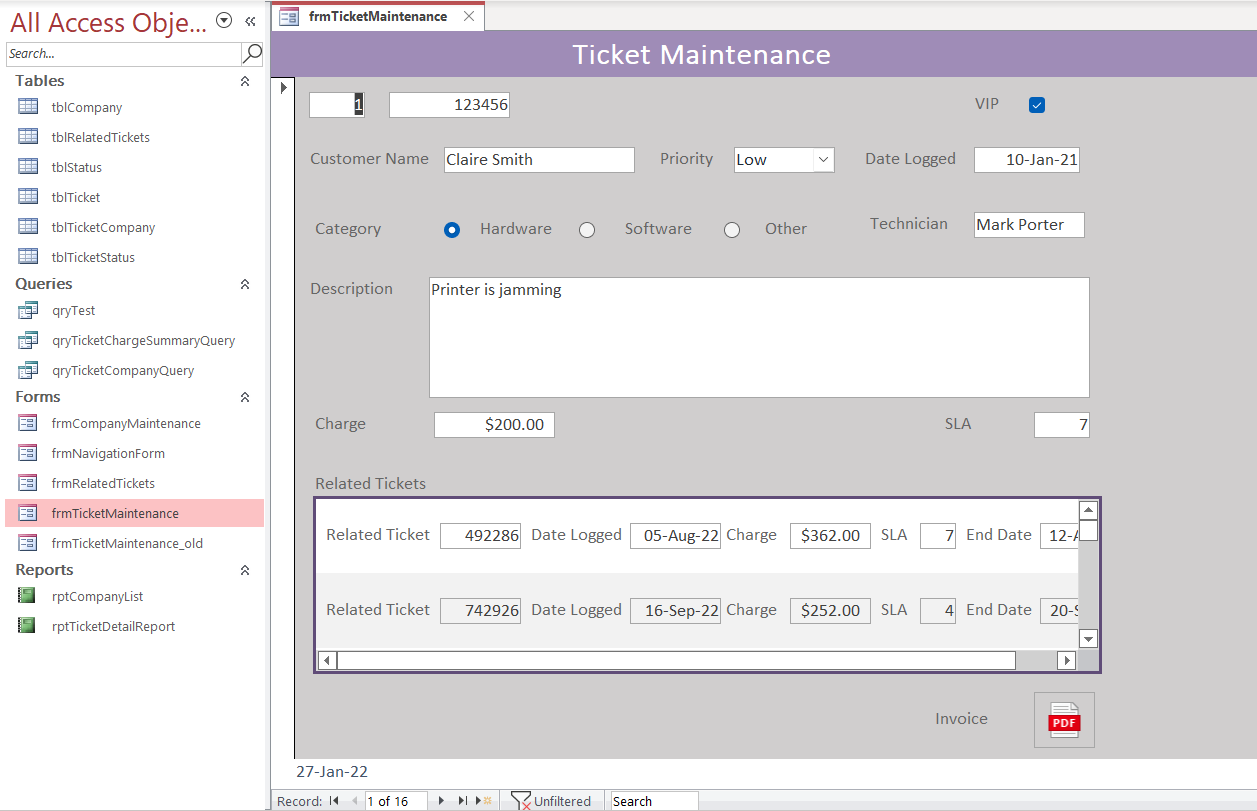 